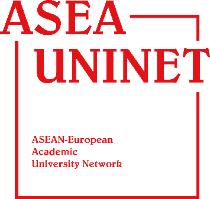 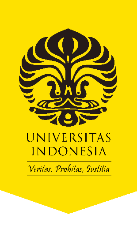 ASEA UNINET WORKSHOP INDONESIAN CHAPTER6—8 November 2017, at Universitas Indonesia, Depok CampusREGISTRATION FORMPersonal InformationTitle			:Name			:Nationality		: Gender		:Date of Birth		:Gender		: Male/FemaleInstitution		: Position		:Passport No		: Contact InformationPhone Number	: Email			:Address		:Presentation on Panel SessionTitle of Presentation		 	     :Approach of the Presentation/research : (example: health, economy, etc)Dietary RestrictionFood/dietary Restriction	: Flight DetailsArrival at Soekarno-Hatta International Airport:Date			:Arrival Time		:Airlines Name		:Flight No		:Departure from Soekarno-Hatta International Airport:Date			:Arrival Time		:Airlines Name		:Flight No		:Hotel Reservation (The Margo Hotel, Depok)Check in Date		:			Check out Date:Do you need a confirmation letter on your name?		Yes/NoRoom type		: Single/twin (if you choose twins, colleague’s name to share the room with  is ..........................)Note: Rate for one room (single/double) is IDR 907.000Participation on Excursion to The Old Batavia, Indonesian National Museum, and Bank Indonesia Museum on 8 Dec:  Yes/ NoNOTE/Special Request:____________________________________________________________________________________________________________________________________________________________________________________________________________________________________________________________________________________